1 Araştırma amacıyla yurtdışındaki kurumda bulunulması planlanan tarih aralığı belirtilmelidir.2 Birimi temsil yeteneği bulunan Dekan, Müdür vb. yetkililer tarafından imzalanmalı ve yetkilinin görevi belirtilmelidir.3 Sağlık Bilimleri alanındaki fakültelerde Anabilim Dalı Başkanı, diğer birimlerde Bölüm Başkanı tarafından onaylanmalıdır.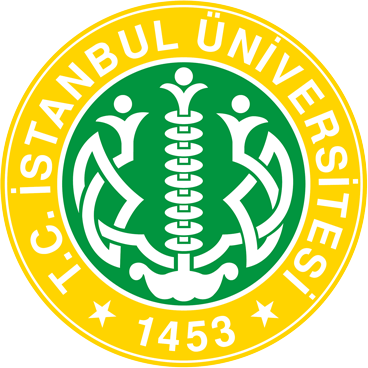 T.C. İstanbul ÜniversitesiBilimsel Araştırma Projeleri Koordinasyon BirimiUluslararası Araştırma İşbirliği ProjesiBİRİM UYGUNLUK FORMUPROJE BİLGİLERİPROJE BİLGİLERİProjenin BaşlığıProje YürütücüsüProjenin AraştırmacılarıProjenin Öncelikli AlanıProjenin Süresi (ay)Projenin Grubu(    ) Fen ve Mühendislik Bilimleri  (    ) Tıp ve Sağlık	(   ) Sosyal BilimlerAraştırma İşbirliği Yapılacak Kuurm ve Araştırmacı BilgileriAraştırma İşbirliği Yapılacak Kuurm ve Araştırmacı BilgileriÜniversite/KurumÜlke/ŞehirBirim/BölümAraştırmacı(lar)Çalışma Tarih Aralığı1Ay/202.. – Ay/202..BİRİM UYGUNLUK ONAYIYukarıda bilgileri verilen araştırmacının planlanan araştırma projesi kapsamındaki çalışmaları yürütmek üzere öngörülen tarih aralığında yurtdışında bulunmasında eğitim-öğretim faaliyetleri ve diğer görevleri bakımından bir sakınca bulunmamaktadır. Araştırmacının,d estek talebinin değerlendirmeye alınabilmesi hususunda gereğini arz/rica ederim.   ...... /...../202..Adı SoyadıİmzaBirim Yetkilisinin Görevi2BÖLÜM/ANABİLİM DALI UYGUNLUK ONAYIYukarıda bilgileri verilen araştırmacının planlanan araştırma projesi kapsamındaki çalışmaları yürütmek üzere öngörülen tarih aralığında yurtdışında bulunmasında eğitim-öğretim faaliyetleri ve diğer görevleri bakımından bir sakınca bulunmamaktadır. Araştırmacının destek talebinin değerlendirmeye alınabilmesi hususunda gereğini arz/rica ederim.   ...... /...../202..Adı SoyadıİmzaBölüm/Anabilim Dalı Yetkilisinin Görevi3